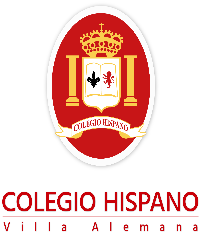 HORARIO DE CLASES 8° BÁSICO ACurso: 8° Básico ACurso: 8° Básico AProfesor Jefe 8 Básico A:Nicolás Villegas GutiérrezProfesor Jefe 8 Básico A:Nicolás Villegas GutiérrezProfesor Jefe 8 Básico A:Nicolás Villegas GutiérrezProfesor Jefe 8 Básico A:Nicolás Villegas GutiérrezHoraHorarioLunesMartesMiércolesJuevesViernesCurso: 8° Año Básico ACurso: 8° Año Básico A1ª08:00 - 08:45Historia Inglés Historia Matemática Lenguaje AsignaturaProfesor2ª08:45 - 09:30Historia Inglés Historia Matemática Lenguaje LenguajeAlexandra Villarroel AraosRecreo 1509:30 - 09:45RecreoRecreoRecreoRecreoRecreoMatemáticaClaudia Ormeño Ortiz3ª09:45 - 10:30Matemática QuímicaLenguaje Lenguaje Biología BiologíaGabriela Ampuero Larrea4ª10:30 - 11:15Matemática QuímicaLenguaje Lenguaje Inglés FísicaIvette Troncoso ContrerasRecreo 1511:15 - 11:30RecreoRecreoRecreoRecreoRecreoQuímicaCynthia Villa Venegas5ª11:30 - 12:15ArtesJefatura Matemática Historia Matemática HistoriaEmita Carreño Valencia6ª12:15 - 13:00ArtesJefatura Matemática Música TecnologíaTecnologíaTamara Torres VegaAlmuerzo13:00 - 14:00ArtesMilton Delgadillo Fredes7ª14:00 - 14:45Inglés Biología EFI Física MúsicaGloria Díaz Hernández8ª14:45 - 15:30Lenguaje Biología EFI Física InglésNicolás Villegas Gutiérrez9ª15:30 - 16:15OrientaciónNicolás Villegas GutiérrezEd. FísicaRoberto Fernández Pino - Paula Briones Bravo